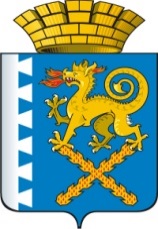 Финансовое управление администрации Новолялинского  городского округаП Р И К А З от 19 декабря 2017 г.			                                                   	      № 51Об утверждении Плана проведения проверок соблюдения законодательства в сфере закупок, товаров, работ, услуг на I полугодие 2018 годаВ соответствии с Федеральным законом от 05.04.2013 года 44-ФЗ «О контрактной системе в сфере закупок товаров, работ, услуг для обеспечения государственных и муниципальных нужд», Приказом Минэкономразвития РФ «Об утверждении Порядка проведения плановых проверок при размещении заказов на поставку товаров, выполнение работ, оказание услуг для нужд заказчиков», Постановлением Главы Новолялинского городского от 14.08.2014года № 927  «Об утверждении административного регламента исполнения Финансовым управлением администрации Новолялинского городского округа муниципальной функции по осуществлению контроля в сфере закупок товаров, работ, услуг путем проведения плановых и внеплановых проверок», Постановлением Главы Новолялинского городского округа от 13.03.2014 года № 265 «Об органе, осуществляющем полномочия контроля в сфере закупок товаров, работ, услуг для муниципальных нужд», Решением Думы  Новолялинского городского округа №158 от 27.03.2014 года «О внесении изменений в Положение о Финансовом управлении администрации Новолялинского городского округа».ПРИКАЗЫВАЮ:Утвердить План проведения проверок соблюдения законодательства в сфере закупок товаров, работ, услуг для обеспечения государственных и муниципальных нужд, а также нужд муниципальных учреждений Новолялинского городского округа Финансовым управлением администрации Новолялинского городского округа на первое полугодие 2018 года (прилагается).2. Ведущему специалисту Коноваловой Марии Николаевне разместить вышеуказанный План проведения проверок на официальном сайте Российской Федерации www.zakupki.gov.ru  и официальном сайте Новолялинского городского округа www.nlyalyago.ru в срок до 22.12.2017 года.3. Контроль исполнения настоящего приказа оставляю за собой. Начальник управления                                                                М.В. МадиароваС приказом ознакомлена: _______________________ / Коновалова М.Н./